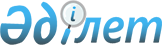 О городском бюджете на 2011-2013 годы
					
			С истёкшим сроком
			
			
		
					Решение Сатпаевского городского маслихата Карагандинской области от 23 декабря 2010 года N 385. Зарегистрировано Управлением юстиции города Сатпаев Карагандинской области 29 декабря 2010 года N 8-6-113. Прекращено действие в связи с истечением срока
      В соответствии с Бюджетным кодексом Республики Казахстан от 4 декабря 2008 года, Законом Республики Казахстан "О местном государственном управлении и самоуправлении в Республике Казахстан" от 23 января 2001 года, Законом Республики Казахстан "О республиканском бюджете на 2011 – 2013 годы" от 29 ноября 2010 года и решением XXX сессии Карагандинского областного Маслихата от 13 декабря 2010 года N 359 "Об областном бюджете на 2011 – 2013 годы" городской маслихат РЕШИЛ:
      1. Утвердить городской бюджет на 2011 – 2013 годы согласно приложениям 1, 2 и 3 соответственно, в том числе на 2011 год в следующих объемах:
      1) доходы – 3 млрд. 328 млн. 935 тыс. тенге, в том числе:
      налоговые поступления – 1 млрд. 063 млн. 476 тыс. тенге;
      неналоговые поступления – 7 млн. 100 тыс. тенге;
      поступления от продажи основного капитала – 7 млн. 454 тыс. тенге;
      поступления официальных трансфертов – 2 млрд. 250 млн. 905 тыс. тенге;
      2) затраты – 3 млрд. 403 млн. 706 тыс. тенге;
      3) чистое бюджетное кредитование – 0 тыс. тенге;
      бюджетные кредиты – 0 тыс. тенге;
      погашение бюджетных кредитов - 0 тыс. тенге;
      4) сальдо по операциям с финансовыми активами – 15 млн. тенге, в том числе:
      приобретение финансовых активов – 15 млн. тенге;
      поступления от продажи финансовых активов государства – 0 тыс. тенге;
      5) дефицит (профицит) бюджета – минус 89 млн. 771 тыс. тенге;
      6) финансирование дефицита (использование профицита) бюджета – 89 млн. 771 тыс. тенге, в том числе:
      поступления займов – 273 млн. 200 тыс. тенге;
      погашение займов – 340 млн. 673 тыс. тенге;
      используемые остатки бюджетных средств – 157 млн. 244 тыс. тенге.
      Сноска. Пункт 1 с изменениями, внесенными решениями Сатпаевского городского маслихата Карагандинской области от 25.03.2011 N 415 (вводится в действие с 01.01.2011); от 17.08.2011 N 444 (вводится в действие с 01.01.2011); от 17.10.2011 N 466 (вводится в действие с 01.01.2011); от 23.11.2011 N 477 (вводится в действие с 01.01.2011); от 06.12.2011 N 485 (вводится в действие с 01.01.2011).


      2. Установить на 2011 год нормативы распределения доходов в городской бюджет в следующих размерах:
      1) по индивидуальному подоходному налогу – 50 процентов;
      2) по социальному налогу – 50 процентов.
      3. Учесть, что в составе доходов городского бюджета на 2011 год предусмотрены:
      целевые текущие трансферты из республиканского бюджета:
      на введение стандартов специальных социальных услуг – 7 млн. 040 тыс. тенге;
      на поддержку частного предпринимательства в рамках программы "Дорожная карта бизнеса – 2020" – 3 млн. 120 тыс. тенге;
      на проведение противоэпизоотических мероприятий – 2 млн. 933 тыс. тенге;
      на реализацию мер социальной поддержки специалистов социальной сферы сельских населенных пунктов – 107 тыс. тенге;
      на оснащение учебным оборудованием кабинетов физики, химии и биологии в государственных учреждениях основного среднего и общего среднего образования – 4 млн. 096 тыс. тенге;
      на ежемесячные выплаты денежных средств опекунам (попечителям) на содержание ребенка сироты (детей-сирот), и ребенка (детей), оставшегося без попечения родителей – 24 млн. 192 тыс. тенге;
      на реализацию государственного образовательного заказа в дошкольных организациях образования – 5 млн. 666 тыс. тенге;
      на увеличение размера доплаты за квалификационную категорию учителям школ и воспитателям дошкольных организаций образования – 16 млн. 532 тыс. тенге;
      на реализацию мероприятий в рамках реализации Государственной программы развития здравоохранения Республики Казахстан "Саламатты Қазақстан" на 2011-2015 годы - 1 млн. 800 тыс. тенге;
      на создание центров занятости – 9 млн. 868 тыс. тенге
      целевые трансферты развития из республиканского бюджета:
      на строительство жилья государственного коммунального жилищного фонда – 19 млн. 800 тыс. тенге;
      на развитие, обустройство и (или) приобретение инженерно-коммуникационной инфраструктуры – 4 млн. 348 тыс. тенге;
      на развитие инженерно-коммуникационной инфраструктуры в рамках Программы занятости – 2020 и повышения мобильности трудовых ресурсов – 26 млн. 530 тыс. тенге;
      бюджетные кредиты на строительство и (или) приобретение жилья в рамках Программы занятости – 2020 – 273 млн. 200 тыс. тенге;
      на строительство и (или) приобретение жилья государственного коммунального жилищного фонда в рамках Программы занятости 2020 – 273 млн. 205 тыс. тенге;
      целевые трансферты развития из областного бюджета:
      на строительство жилья государственного коммунального жилищного фонда – 2 млн. 200 тыс. тенге.
      Сноска. Пункт 3 с изменениями, внесенными решениями Сатпаевского городского маслихата Карагандинской области от 25.03.2011 N 415 (вводится в действие с 01.01.2011); от 17.08.2011 N 444 (вводится в действие с 01.01.2011); от 17.10.2011 N 466 (вводится в действие с 01.01.2011); от 23.11.2011 N 477 (вводится в действие с 01.01.2011); от 06.12.2011 N 485 (вводится в действие с 01.01.2011).


      4. Учесть, что в составе расходов городского бюджета на 2011 год предусмотрены целевые текущие трансферты из республиканского бюджета на введение стандартов специальных социальных услуг в сумме 7 млн. 040 тыс. тенге.
      Сноска. Пункт 4 с изменениями, внесенными решением Сатпаевского городского маслихата Карагандинской области от 17.08.2011 N 444 (вводится в действие с 01.01.2011).


      5. Учесть, что в составе расходов городского бюджета на 2011 год предусмотрены целевые текущие трансферты из республиканского бюджета на поддержку частного предпринимательства в рамках программы "Дорожная карта бизнеса – 2020" в сумме 3 млн. 120 тыс. тенге.
      6. Учесть, что в составе расходов городского бюджета на 2011 год предусмотрены целевые текущие трансферты из республиканского бюджета на проведение противоэпизоотических мероприятий в сумме 2 млн. 933 тыс. тенге.
      Сноска. Пункт 6 с изменениями, внесенными решениями Сатпаевского городского маслихата Карагандинской области от 25.03.2011 N 415 (вводится в действие с 01.01.2011); от 23.11.2011 N 477 (вводится в действие с 01.01.2011).


      7. Учесть, что в составе расходов городского бюджета на 2011 год предусмотрены целевые текущие трансферты из республиканского бюджета на реализацию мер социальной поддержки специалистов социальной сферы сельских населенных пунктов в сумме 107 тыс. тенге.
      Сноска. Пункт 7 с изменениями, внесенными решениями Сатпаевского городского маслихата Карагандинской области от 25.03.2011 N 415 (вводится в действие с 01.01.2011); от 23.11.2011 N 477 (вводится в действие с 01.01.2011).


      8. Учесть, что в составе расходов городского бюджета на 2011 год предусмотрены целевые текущие трансферты из республиканского бюджета на оснащение учебным оборудованием кабинетов физики, химии и биологии в государственных учреждениях основного среднего и общего среднего образования в сумме 4 млн. 096 тыс. тенге.
      Сноска. Пункт 8 с изменениями, внесенными решением Сатпаевского городского маслихата Карагандинской области от 23.11.2011 N 477 (вводится в действие с 01.01.2011).


      9. Учесть, что в составе расходов городского бюджета на 2011 год предусмотрены целевые текущие трансферты из республиканского бюджета на ежемесячные выплаты денежных средств опекунам (попечителям) на содержание ребенка сироты (детей-сирот), и ребенка (детей), оставшегося без попечения родителей в сумме 24 млн. 192 тыс. тенге.
      10. Учесть, что в составе расходов городского бюджета на 2011 год предусмотрены целевые текущие трансферты из республиканского бюджета на реализацию государственного образовательного заказа в дошкольных организациях образования в сумме 5 млн. 666 тыс. тенге.
      11. Учесть, что в составе расходов городского бюджета на 2011 год предусмотрены целевые трансферты на развитие из республиканского бюджета на строительство жилья государственного коммунального жилищного фонда в сумме 19 млн. 800 тыс. тенге.
      12. Учесть, что в составе расходов городского бюджета на 2011 год предусмотрены целевые трансферты на развитие из республиканского бюджета на развитие, обустройство и (или) приобретение инженерно-коммуникационной инфраструктуры в сумме 4 млн. 348 тыс. тенге.
      Сноска. Пункт 12 с изменениями, внесенными решениями Сатпаевского городского маслихата Карагандинской области от 17.08.2011 N 444 (вводится в действие с 01.01.2011); от 17.10.2011 N 466 (вводится в действие с 01.01.2011).


      13. Учесть, что в составе расходов городского бюджета на 2011 год предусмотрены целевые трансферты на развитие из областного бюджета на строительство жилья государственного коммунального жилищного фонда в сумме 2 млн. 200 тыс. тенге.
      14. исключен решением Сатпаевского городского маслихата Карагандинской области от 17.08.2011 N 444 (вводится в действие с 01.01.2011).


      14-1. Учесть, что в составе расходов городского бюджета на 2011 год предусмотрены целевые текущие трансферты из республиканского бюджета на увеличение размера доплаты за квалификационную категорию учителям школ и воспитателям дошкольных организаций образования в сумме 16 млн. 532 тыс. тенге.
      Сноска. Решение дополнено пунктом 14-1 в соответствии с решением Сатпаевского городского маслихата Карагандинской области от 25.03.2011 N 415 (вводится в действие с 01.01.2011).


      14-2. Учесть, что в составе расходов городского бюджета на 2011 год предусмотрены целевые текущие трансферты из республиканского бюджета на реализацию мероприятий в рамках реализации Государственной программы развития здравоохранения Республики Казахстан "Саламатты Қазақстан" на 2011-2015 годы в сумме 1 млн. 800 тыс. тенге.
      Сноска. Решение дополнено пунктом 14-2 в соответствии с решением Сатпаевского городского маслихата Карагандинской области от 25.03.2011 N 415 (вводится в действие с 01.01.2011).


      14-3. Учесть, что в составе расходов городского бюджета на 2011 год предусмотрены целевые текущие трансферты из республиканского бюджета на создание центров занятости в сумме 9 млн. 868 тыс. тенге.
      Сноска. Решение дополнено пунктом 14-3 в соответствии с решением Сатпаевского городского маслихата Карагандинской области от 25.03.2011 N 415 (вводится в действие с 01.01.2011).


      14-4. Учесть, что в составе расходов городского бюджета на 2011 год предусмотрены целевые трансферты на развитие из республиканского бюджета на развитие инженерно-коммуникационной инфраструктуры в рамках Программы занятости – 2020 и повышения мобильности трудовых ресурсов в сумме 26 млн. 530 тыс. тенге.
      Сноска. Решение дополнено пунктом 14-4 в соответствии с решением Сатпаевского городского маслихата Карагандинской области от 25.03.2011 N 415 (вводится в действие с 01.01.2011); с изменениями, внесенными решениями Сатпаевского городского маслихата Карагандинской области от 17.10.2011 N 466 (вводится в действие с 01.01.2011); от 23.11.2011 N 477 (вводится в действие с 01.01.2011).


      14-5. Учесть, что в составе расходов городского бюджета на 2011 год предусмотрены бюджетные кредиты из республиканского бюджета на строительство и (или) приобретение жилья в рамках Программы занятости – 2020 в сумме 273 млн. 200 тыс. тенге.
      Сноска. Решение дополнено пунктом 14-5 в соответствии с решением Сатпаевского городского маслихата Карагандинской области от 25.03.2011 N 415 (вводится в действие с 01.01.2011); с изменениями, внесенными решением Сатпаевского городского маслихата Карагандинской области от 06.12.2011 N 485 (вводится в действие с 01.01.2011).


      14-6. Учесть, что в составе расходов городского бюджета на 2011 год предусмотрены целевые трансферты на строительство и (или) приобретение жилья государственного коммунального жилищного фонда в рамках Программы занятости 2020 – 273 млн. 205 тыс. тенге.
      Сноска. Решение дополнено пунктом 14-6 в соответствии с решением Сатпаевского городского маслихата Карагандинской области от 23.11.2011 N 477 (вводится в действие с 01.01.2011); с изменениями, внесенными решением Сатпаевского городского маслихата Карагандинской области от 06.12.2011 N 485 (вводится в действие с 01.01.2011).


      15. Утвердить в составе городского бюджета на 2011 год перечень бюджетных программ поселка Жезказган согласно приложению 4 к настоящему решению.
      16. Установить на 2011 год гражданским служащим здравоохранения, образования, культуры и спорта, работающим в аульной (сельской) местности, финансируемым из городского бюджета, повышенные на двадцать пять процентов должностные оклады и тарифные ставки по сравнению с окладами и ставками гражданских служащих, занимающихся этими видами деятельности в городских условиях.
      17. Утвердить резерв акимата города на 2011 год в сумме 4 млн. 333 тыс. тенге.
      Сноска. Пункт 17 с изменениями, внесенными решениями Сатпаевского городского маслихата Карагандинской области от 17.08.2011 N 444 (вводится в действие с 01.01.2011) от 23.11.2011 N 477 (вводится в действие с 01.01.2011).


      18. Установить, что в процессе исполнения городского бюджета на 2011 год не подлежат секвестру местные бюджетные программы согласно приложению 5.
      19. Настоящее решение вводится в действие с 1 января 2011 года. Городской бюджет на 2011 год
      Сноска. Приложение 1 в редакции решения Сатпаевского городского маслихата Карагандинской области от 06.12.2011 N 485 (вводится в действие с 01.01.2011).

 Городской бюджет на 2012 год Городской бюджет на 2013 год Перечень текущих бюджетных программ бюджета поселка Жезказган на 2011 год
      Сноска. Приложение 4 в редакции решения Сатпаевского городского маслихата Карагандинской области от 06.12.2011 N 485 (вводится в действие с 01.01.2011). Перечень бюджетных программ, не подлежащих секвестру в процессе исполнения городского бюджета на 2011 год
					© 2012. РГП на ПХВ «Институт законодательства и правовой информации Республики Казахстан» Министерства юстиции Республики Казахстан
				
Председатель сессии
В. Юстус
Секретарь
городского маслихата
С. ИмамбайПриложение 1
к решению XXXI сессии
Сатпаевского городского маслихата
от 23 декабря 2010 года N 385
Категория
Категория
Категория
Категория
Сумма (тыс. тенге)
Класс
Класс
Класс
Сумма (тыс. тенге)
Подкласс
Подкласс
Сумма (тыс. тенге)
Наименование
Сумма (тыс. тенге)
1
2
3
4
5
I. Доходы
3328935
1
Налоговые поступления
1063476
01
Подоходный налог
238434
2
Индивидуальный подоходный налог
238434
03
Социальный налог
133580
1
Социальный налог
133580
04
Налоги на собственность
448662
1
Hалоги на имущество
360322
3
Земельный налог
9940
4
Налог на транспортные средства
78320
5
Единый земельный налог
80
05
Внутренние налоги на товары, работы и услуги
221082
2
Акцизы
3930
3
Поступления за использование природных и других ресурсов
204000
4
Сборы за ведение предпринимательской и профессиональной деятельности
9752
5
Налог на игорный бизнес
3400
08
Обязательные платежи, взимаемые за совершение юридически значимых действий и (или) выдачу документов уполномоченными на то государственными органами или должностными лицами
21718
1
Государственная пошлина
21718
2
Неналоговые поступления
7100
01
Доходы от государственной собственности
4260
5
Доходы от аренды имущества, находящегося в государственной собственности
4260
06
Прочие неналоговые поступления
2840
1
Прочие неналоговые поступления
2840
3
Поступления от продажи основного капитала
7454
03
Продажа земли и нематериальных активов
7454
1
Продажа земли
6955
2
Продажа нематериальных активов
499
4
Поступления трансфертов
2250905
02
Трансферты из вышестоящих органов государственного управления
2250905
2
Трансферты из областного бюджета
2250905
Функциональная группа
Функциональная группа
Функциональная группа
Функциональная группа
Функциональная группа
Сумма (тыс. тенге)
Функциональная подгруппа
Функциональная подгруппа
Функциональная подгруппа
Функциональная подгруппа
Сумма (тыс. тенге)
Администратор бюджетных программ
Администратор бюджетных программ
Администратор бюджетных программ
Сумма (тыс. тенге)
Программа
Программа
Сумма (тыс. тенге)
Наименование
Сумма (тыс. тенге)
1
2
3
4
5
6
II. Затраты
3403706
01
Государственные услуги общего характера
141955
1
Представительные, исполнительные и другие органы, выполняющие общие функции государственного управления
110722
112
Аппарат маслихата района (города областного значения)
21539
001
Услуги по обеспечению деятельности маслихата района (города областного значения)
21134
003
Капитальные расходы государственных органов
405
122
Аппарат акима района (города областного значения)
73076
001
Услуги по обеспечению деятельности акима района (города областного значения)
72141
003
Капитальные расходы государственных органов
935
123
Аппарат акима района в городе, города районного значения, поселка, аула (села), аульного (сельского) округа
16107
001
Услуги по обеспечению деятельности акима района в городе, города районного значения, поселка, аула (села), аульного (сельского) округа
15977
022
Капитальные расходы государственных органов
130
2
Финансовая деятельность
15751
452
Отдел финансов района (города областного значения)
15751
001
Услуги по реализации государственной политики в области исполнения бюджета района (города областного значения) и управления коммунальной собственностью района (города областного значения)
13540
003
Проведение оценки имущества в целях налогообложения
1647
011
Учет, хранение, оценка и реализация имущества, поступившего в коммунальную собственность
564
5
Планирование и статистическая деятельность
15482
453
Отдел экономики и бюджетного планирования района (города областного значения)
15482
001
Услуги по реализации государственной политики в области формирования и развития экономической политики, системы государственного планирования и управления района (города областного значения)
15191
004
Капитальные расходы государственных органов
291
02
Оборона
5322
1
Военные нужды
5322
122
Аппарат акима района (города областного значения)
5322
005
Мероприятия в рамках исполнения всеобщей воинской обязанности
5322
03
Общественный порядок, безопасность, правовая, судебная, уголовно-исполнительная деятельность
28838
1
Правоохранительная деятельность
28838
458
Отдел жилищно-коммунального хозяйства, пассажирского транспорта и автомобильных дорог района (города областного значения)
28838
021
Обеспечение безопасности дорожного движения в населенных пунктах
28838
04
Образование
1995185
1
Дошкольное воспитание и обучение
137232
471
Отдел образования, физической культуры и спорта района (города областного значения)
137232
003
Обеспечение деятельности организаций дошкольного воспитания и обучения
120700
025
Увеличение размера доплаты за квалификационную категорию учителям школ и воспитателям дошкольных организаций образования
16532
2
Начальное, основное среднее и общее среднее образование
1794938
471
Отдел образования, физической культуры и спорта района (города областного значения)
1794938
004
Общеобразовательное обучение
1673291
005
Дополнительное образование для детей и юношества
121647
9
Прочие услуги в области образования
63015
471
Отдел образования, физической культуры и спорта района (города областного значения)
63015
008
Информатизация системы образования в государственных учреждениях образования района (города областного значения)
5625
009
Приобретение и доставка учебников, учебно-методических комплексов для государственных учреждений образования района (города областного значения)
32481
010
Проведение школьных олимпиад, внешкольных мероприятий и конкурсов районного (городского) масштаба
717
020
Ежемесячные выплаты денежных средств опекунам (попечителям) на содержание ребенка-сироты (детей-сирот), и ребенка (детей), оставшегося без попечения родителей
24192
05
Здравоохранение
1800
2
Охрана здоровья населения
1800
471
Отдел образования, физической культуры и спорта района (города областного значения)
1800
024
Реализация мероприятий в рамках Государственной программы "Саламатты Қазақстан" на 2011-2015 годы
1800
06
Социальная помощь и социальное обеспечение
233472
2
Социальная помощь
215865
451
Отдел занятости и социальных программ района (города областного значения)
198760
002
Программа занятости
62333
004
Оказание социальной помощи на приобретение топлива специалистам здравоохранения, образования, социального обеспечения, культуры и спорта в сельской местности в соответствии с законодательством Республики Казахстан
176
005
Государственная адресная социальная помощь
2750
006
Жилищная помощь
130
007
Социальная помощь отдельным категориям нуждающихся граждан по решениям местных представительных органов
59752
010
Материальное обеспечение детей-инвалидов, воспитывающихся и обучающихся на дому
1401
014
Оказание социальной помощи нуждающимся гражданам на дому
44604
016
Государственные пособия на детей до 18 лет
4500
017
Обеспечение нуждающихся инвалидов обязательными гигиеническими средствами и предоставление услуг специалистами жестового языка, индивидуальными помощниками в соответствии с индивидуальной программой реабилитации инвалида
13246
023
Обеспечение деятельности центров занятости
9868
471
Отдел образования, физической культуры и спорта района (города областного значения)
17105
012
Социальная поддержка обучающихся и воспитанников организаций образования очной формы обучения в виде льготного проезда на общественном транспорте (кроме такси) по решению местных представительных органов
17105
9
Прочие услуги в области социальной помощи и социального обеспечения
17607
451
Отдел занятости и социальных программ района (города областного значения)
17607
001
Услуги по реализации государственной политики на местном уровне в области обеспечения занятости и реализации социальных программ для населения
16999
011
Оплата услуг по зачислению, выплате и доставке пособий и других социальных выплат
392
021
Капитальные расходы государственных органов
216
07
Жилищно-коммунальное хозяйство
729059
1
Жилищное хозяйство
397567
472
Отдел строительства, архитектуры и градостроительства района (города областного значения)
397567
003
Строительство и (или) приобретение жилья государственного коммунального жилищного фонда
364466
004
Развитие и обустройство инженерно-коммуникационной инфраструктуры
4945
018
Развитие инженерно-коммуникационной инфраструктуры в рамках Программы занятости 2020
28156
2
Коммунальное хозяйство
29255
472
Отдел строительства, архитектуры и градостроительства района (города областного значения)
29255
005
Развитие коммунального хозяйства
29255
3
Благоустройство населенных пунктов
302237
123
Аппарат акима района в городе, города районного значения, поселка, аула (села), аульного (сельского) округа
27663
008
Освещение улиц населенных пунктов
2363
009
Обеспечение санитарии населенных пунктов
2000
011
Благоустройство и озеленение населенных пунктов
23300
458
Отдел жилищно-коммунального хозяйства, пассажирского транспорта и автомобильных дорог района (города областного значения)
274574
015
Освещение улиц в населенных пунктах
74038
016
Обеспечение санитарии населенных пунктов
29736
017
Содержание мест захоронений и захоронение безродных
2900
018
Благоустройство и озеленение населенных пунктов
167900
08
Культура, спорт, туризм и информационное пространство
137725
1
Деятельность в области культуры
45634
455
Отдел культуры и развития языков района (города областного значения)
45634
003
Поддержка культурно-досуговой работы
45634
2
Спорт
8205
471
Отдел образования, физической культуры и спорта района (города областного значения)
8205
014
Проведение спортивных соревнований на районном (города областного значения) уровне
3310
015
Подготовка и участие членов сборных команд района (города областного значения) по различным видам спорта на областных спортивных соревнованиях
4895
3
Информационное пространство
61277
455
Отдел культуры и развития языков района (города областного значения)
40361
006
Функционирование районных (городских) библиотек
39841
007
Развитие государственного языка и других языков народа Казахстана
520
456
Отдел внутренней политики района (города областного значения)
20916
002
Услуги по проведению государственной информационной политики через газеты и журналы
9916
005
Услуги по проведению государственной информационной политики через телерадиовещание
11000
9
Прочие услуги по организации культуры, спорта, туризма и информационного пространства
22609
455
Отдел культуры и развития языков района (города областного значения)
7911
001
Услуги по реализации государственной политики на местном уровне в области развития языков и культуры
7911
456
Отдел внутренней политики района (города областного значения)
14698
001
Услуги по реализации государственной политики на местном уровне в области информации, укрепления государственности и формирования социального оптимизма граждан
11374
003
Реализация региональных программ в сфере молодежной политики
3324
10
Сельское, водное, лесное, рыбное хозяйство, особо охраняемые природные территории, охрана окружающей среды и животного мира, земельные отношения
33875
1
Сельское хозяйство
18591
453
Отдел экономики и бюджетного планирования района (города областного значения)
107
099
Реализация мер по оказанию социальной поддержки специалистов
107
472
Отдел строительства, архитектуры и градостроительства района (города областного значения)
8544
010
Развитие объектов сельского хозяйства
8544
474
Отдел сельского хозяйства и ветеринарии района (города областного значения)
9940
001
Услуги по реализации государственной политики на местном уровне в сфере сельского хозяйства и ветеринарии
8490
005
Обеспечение функционирования скотомогильников (биотермических ям)
450
007
Организация отлова и уничтожения бродячих собак и кошек
1000
6
Земельные отношения
12351
463
Отдел земельных отношений района (города областного значения)
12351
001
Услуги по реализации государственной политики в области регулирования земельных отношений на территории района (города областного значения)
8750
003
Земельно-хозяйственное устройство населенных пунктов
3601
9
Прочие услуги в области сельского, водного, лесного, рыбного хозяйства, охраны окружающей среды и земельных отношений
2933
474
Отдел сельского хозяйства и ветеринарии района (города областного значения)
2933
013
Проведение противоэпизоотических мероприятий
2933
11
Промышленность, архитектурная, градостроительная и строительная деятельность
12397
2
Архитектурная, градостроительная и строительная деятельность
12397
472
Отдел строительства, архитектуры и градостроительства района (города областного значения)
12397
001
Услуги по реализации государственной политики в области строительства, архитектуры и градостроительства на местном уровне
12397
12
Транспорт и коммуникации
26531
1
Автомобильный транспорт
26531
458
Отдел жилищно-коммунального хозяйства, пассажирского транспорта и автомобильных дорог района (города областного значения)
26531
023
Обеспечение функционирования автомобильных дорог
26531
13
Прочие
56737
3
Поддержка предпринимательской деятельности и защита конкуренции
18300
469
Отдел предпринимательства района (города областного значения)
18300
001
Услуги по реализации государственной политики на местном уровне в области развития предпринимательства и промышленности
8873
003
Поддержка предпринимательской деятельности
7690
004
Капитальные расходы государственных органов
1737
9
Прочие
38437
451
Отдел занятости и социальных программ района (города областного значения)
3120
022
Поддержка частного предпринимательства в рамках программы "Дорожная карта бизнеса - 2020"
3120
452
Отдел финансов района (города областного значения)
4333
012
Резерв местного исполнительного органа района (города областного значения)
4333
458
Отдел жилищно-коммунального хозяйства, пассажирского транспорта и автомобильных дорог района (города областного значения)
13868
001
Услуги по реализации государственной политики на местном уровне в области жилищно-коммунального хозяйства, пассажирского транспорта и автомобильных дорог
13868
471
Отдел образования, физической культуры и спорта района (города областного значения)
17116
001
Услуги по обеспечению деятельности отдела образования, физической культуры и спорта
17116
14
Обслуживание долга
5
1
Обслуживание долга
5
452
Отдел финансов района (города областного значения)
5
013
Обслуживание долга местных исполнительных органов по выплате вознаграждений и иных платежей по займам из областного бюджета
5
15
Трансферты
805
1
Трансферты
805
452
Отдел финансов района (города областного значения)
805
006
Возврат неиспользованных (недоиспользованных) целевых трансфертов
805
III. Чистое бюджетное кредитование
0
Категория
Категория
Категория
Категория
Сумма (тыс. тенге)
Класс
Класс
Класс
Сумма (тыс. тенге)
Подкласс
Подкласс
Сумма (тыс. тенге)
Наименование
Сумма (тыс. тенге)
1
2
3
4
5
Погашение бюджетных кредитов
0
Функциональная группа
Функциональная группа
Функциональная группа
Функциональная группа
Функциональная группа
Сумма (тыс. тенге)
Функциональная подгруппа
Функциональная подгруппа
Функциональная подгруппа
Функциональная подгруппа
Сумма (тыс. тенге)
Администратор бюджетных программ
Администратор бюджетных программ
Администратор бюджетных программ
Сумма (тыс. тенге)
Программа
Программа
Сумма (тыс. тенге)
Наименование
Сумма (тыс. тенге)
1
2
3
4
5
6
IV. Сальдо по операциям с финансовыми активами
15000
Приобретение финансовых активов
15000
13
Прочие
15000
9
Прочие
15000
452
Отдел финансов района (города областного значения)
15000
014
Формирование или увеличение уставного капитала юридических лиц
15000
Категория
Категория
Категория
Категория
Сумма (тыс. тенге)
Класс
Класс
Класс
Сумма (тыс. тенге)
Подкласс
Подкласс
Сумма (тыс. тенге)
Наименование
Сумма (тыс. тенге)
1
2
3
4
5
Поступление от продажи финансовых активов государства
0
Функциональная группа
Функциональная группа
Функциональная группа
Функциональная группа
Функциональная группа
Сумма (тыс. тенге)
Функциональная подгруппа
Функциональная подгруппа
Функциональная подгруппа
Функциональная подгруппа
Сумма (тыс. тенге)
Администратор бюджетных программ
Администратор бюджетных программ
Администратор бюджетных программ
Сумма (тыс. тенге)
Программа
Программа
Сумма (тыс. тенге)
Наименование
Сумма (тыс. тенге)
1
2
3
4
5
6
V. Дефицит (профицит) бюджета
-89771
VI. Финансирование дефицита (использование профицита) бюджета
89771
16
Погашение займов
340673
01
Погашение займов
340673
452
Отдел финансов района (города областного значения)
340673
008
Погашение долга местного исполнительного органа перед вышестоящим бюджетом
340673
Категория
Категория
Категория
Категория
Сумма (тыс. тенге)
Класс
Класс
Класс
Сумма (тыс. тенге)
Подкласс
Подкласс
Сумма (тыс. тенге)
Наименование
Сумма (тыс. тенге)
1
2
3
4
5
7
Поступления займов
273200
01
Внутренние государственные займы
273200
2
Договоры займа
273200
Категория
Категория
Категория
Категория
Сумма (тыс. тенге)
Класс
Класс
Класс
Сумма (тыс. тенге)
Подкласс
Подкласс
Сумма (тыс. тенге)
Наименование
Сумма (тыс. тенге)
1
2
3
4
5
8
Используемые остатки бюджетных средств
157244
01
Остатки бюджетных средств
157244
1
Свободные остатки бюджетных средств
157244Приложение 2
к решению XXXI сессии
Сатпаевского городского маслихата
от 23 декабря 2010 года N 385
Категория
Категория
Категория
Категория
Сумма (тыс. тенге)
Класс
Класс
Класс
Сумма (тыс. тенге)
Подкласс
Подкласс
Сумма (тыс. тенге)
Наименование
Сумма (тыс. тенге)
1
2
3
4
5
I. Доходы
3191429
1
Налоговые поступления
1091094
01
Подоходный налог
244690
2
Индивидуальный подоходный налог
244690
03
Социальный налог
143610
1
Социальный налог
143610
04
Налоги на собственность
524578
1
Hалоги на имущество
452129
3
Земельный налог
12128
4
Налог на транспортные средства
60250
5
Единый земельный налог
71
05
Внутренние налоги на товары, работы и услуги
152245
2
Акцизы
3907
3
Поступления за использование природных и других ресурсов
136960
4
Сборы за ведение предпринимательской и профессиональной деятельности
8428
5
Налог на игорный бизнес
2950
08
Обязательные платежи, взимаемые за совершение юридически значимых действий и (или) выдачу документов уполномоченными на то государственными органами или должностными лицами
25971
1
Государственная пошлина
25971
2
Неналоговые поступления
4144
01
Доходы от государственной собственности
3495
5
Доходы от аренды имущества, находящегося в государственной собственности
3495
Доходы от аренды имущества, находящегося в коммунальной собственности
3120
Доходы от аренды жилищ из жилищного фонда, находящегося в коммунальной собственности
375
06
Прочие неналоговые поступления
649
1
Прочие неналоговые поступления
649
3
Поступления от продажи основного капитала
4197
03
Продажа земли и нематериальных активов
4197
1
Продажа земли
3921
2
Продажа нематериальных активов
276
4
Поступления трансфертов
2091994
02
Трансферты из вышестоящих органов государственного управления
2091994
2
Трансферты из областного бюджета
2091994
Функциональная группа
Функциональная группа
Функциональная группа
Функциональная группа
Функциональная группа
Сумма (тыс. тенге)
Функциональная подгруппа
Функциональная подгруппа
Функциональная подгруппа
Функциональная подгруппа
Сумма (тыс. тенге)
Администратор бюджетных программ
Администратор бюджетных программ
Администратор бюджетных программ
Сумма (тыс. тенге)
Программа
Программа
Сумма (тыс. тенге)
Наименование
Сумма (тыс. тенге)
1
2
3
4
5
6
II. Затраты
3191429
01
Государственные услуги общего характера
143634
1
Представительные, исполнительные и другие органы, выполняющие общие функции государственного управления
111842
112
Аппарат маслихата района (города областного значения)
17587
112
001
Услуги по обеспечению деятельности маслихата района (города областного значения)
17587
122
Аппарат акима района (города областного значения)
76742
122
001
Услуги по обеспечению деятельности акима района (города областного значения)
76742
123
Аппарат акима района в городе, города районного значения, поселка, аула (села), аульного (сельского) округа
17513
001
Услуги по обеспечению деятельности акима района в городе, города районного значения, поселка, аула (села), аульного (сельского) округа
17513
2
Финансовая деятельность
14979
452
Отдел финансов района (города областного значения)
14979
001
Услуги по реализации государственной политики в области исполнения и контроля за исполнением бюджета района и управления коммунальной собственностью района (города областного значения)
13515
003
Проведение оценки имущества в целях налогообложения
858
011
Учет, хранение, оценка и реализация имущества, поступившего в коммунальную собственность
606
5
Планирование и статистическая деятельность
16813
453
Отдел экономики и бюджетного планирования района (города областного значения)
16813
001
Услуги по реализации государственной политики в области формирования и развития экономической политики, системы государственного планирования и управления района (города областного значения)
16813
02
Оборона
7252
1
Военные нужды
7252
122
Аппарат акима района (города областного значения)
7252
005
Мероприятия в рамках исполнения всеобщей воинской обязанности
7252
03
Общественный порядок, безопасность, правовая, судебная, уголовно-исполнительная деятельность
22990
1
Правоохранительная деятельность
22990
458
Отдел жилищно-коммунального хозяйства, пассажирского транспорта и автомобильных дорог района (города областного значения)
22990
021
Обеспечение безопасности дорожного движения в населенных пунктах
22990
04
Образование
2198134
1
Дошкольное воспитание и обучение
147036
471
Отдел образования, физической культуры и спорта района (города областного значения)
147036
003
Обеспечение деятельности организаций дошкольного воспитания и обучения
147036
2
Начальное, основное среднее и общее среднее образование
2009402
471
Отдел образования, физической культуры и спорта района (города областного значения)
2009402
004
Общеобразовательное обучение
1869655
005
Дополнительное образование для детей
139747
9
Прочие услуги в области образования
41696
471
Отдел образования, физической культуры и спорта района (города областного значения)
41696
009
Приобретение и доставка учебников, учебно-методических комплексов для государственных учреждений образования района (города областного значения)
40891
010
Проведение школьных олимпиад, внешкольных мероприятий и конкурсов районного (городского) масштаба
805
06
Социальная помощь и социальное обеспечение
237374
2
Социальная помощь
216625
451
Отдел занятости и социальных программ района (города областного значения)
199183
002
Программа занятости
65805
004
Оказание социальной помощи на приобретение топлива специалистам здравоохранения, образования, социального обеспечения, культуры и спорта в сельской местности в соответствии с законодательством Республики Казахстан
190
005
Государственная адресная социальная помощь
4757
006
Жилищная помощь
702
007
Социальная помощь отдельным категориям нуждающихся граждан по решениям местных представительных органов
64143
010
Материальное обеспечение детей-инвалидов, воспитывающихся и обучающихся на дому
1797
014
Оказание социальной помощи нуждающимся гражданам на дому
38328
016
Государственные пособия на детей до 18 лет
7387
017
Обеспечение нуждающихся инвалидов обязательными гигиеническими средствами и предоставление услуг специалистами жестового языка, индивидуальными помощниками в соответствии с индивидуальной программой реабилитации инвалида
16074
471
Отдел образования, физической культуры и спорта района (города областного значения)
17442
012
Социальная поддержка обучающихся и воспитанников организаций образования очной формы обучения в виде льготного проезда на общественном транспорте (кроме такси) по решению местных представительных органов
17442
9
Прочие услуги в области социальной помощи и социального обеспечения
20749
451
Отдел занятости и социальных программ района (города областного значения)
20749
001
Услуги по реализации государственной политики на местном уровне в области обеспечения занятости социальных программ для населения
20002
011
Оплата услуг по зачислению, выплате и доставке пособий и других социальных выплат
423
022
Материально-техническое оснащение государственных органов
324
07
Жилищно-коммунальное хозяйство
296309
2
Коммунальное хозяйство
50000
472
Отдел строительства, архитектуры и градостроительства района (города областного значения)
50000
005
Развитие коммунального хозяйства
50000
3
Благоустройство населенных пунктов
246309
123
Аппарат акима района в городе, города районного значения, поселка, аула (села), аульного (сельского) округа
15836
008
Освещение улиц населенных пунктов
2600
009
Обеспечение санитарии населенных пунктов
3936
011
Благоустройство и озеленение населенных пунктов
9300
458
Отдел жилищно-коммунального хозяйства, пассажирского транспорта и автомобильных дорог района (города областного значения)
230473
015
Освещение улиц в населенных пунктах
55000
016
Обеспечение санитарии населенных пунктов
31136
017
Содержание мест захоронений и захоронение безродных
2900
018
Благоустройство и озеленение населенных пунктов
141437
08
Культура, спорт, туризм и информационное пространство
129106
1
Деятельность в области культуры
36345
455
Отдел культуры и развития языков района (города областного значения)
36345
003
Поддержка культурно-досуговой работы
36345
2
Спорт
8219
471
Отдел образования, физической культуры и спорта района (города областного значения)
8219
014
Проведение спортивных соревнований на районном (города областного значения) уровне
2689
015
Подготовка и участие членов сборных команд района (города областного значения) по различным видам спорта на областных спортивных соревнованиях
5530
3
Информационное пространство
61043
455
Отдел культуры и развития языков района (города областного значения)
38454
006
Функционирование районных (городских) библиотек
37554
007
Развитие государственного языка и других языков народа Казахстана
900
456
Отдел внутренней политики района (города областного значения)
22589
002
Услуги по проведению государственной информационной политики через газеты и журналы
10709
005
Услуги по проведению государственной информационной политики через телерадиовещание
11880
9
Прочие услуги по организации культуры, спорта, туризма и информационного пространства
23499
455
Отдел культуры и развития языков района (города областного значения)
7954
001
Услуги по реализации государственной политики на местном уровне в области развития языков и культуры
7954
456
Отдел внутренней политики района (города областного значения)
15545
001
Услуги по реализации государственной политики на местном уровне в области информации, укрепления государственности и формирования социального оптимизма граждан
12107
003
Реализация региональных программ в сфере молодежной политики
3438
10
Сельское, водное, лесное, рыбное хозяйство, особо охраняемые природные территории, охрана окружающей среды и животного мира, земельные отношения
17148
1
Сельское хозяйство
8752
474
Отдел сельского хозяйства и ветеринарии района (города областного значения)
8752
001
Услуги по реализации государственной политики на местном уровне в сфере сельского хозяйства и ветеринарии
8752
6
Земельные отношения
8396
463
Отдел земельных отношений района (города областного значения)
8396
001
Услуги по реализации государственной политики в области регулирования земельных отношений на территории района (города областного значения)
8396
11
Промышленность, архитектурная, градостроительная и строительная деятельность
14519
2
Архитектурная, градостроительная и строительная деятельность
14519
472
Отдел строительства, архитектуры и градостроительства района (города областного значения)
14519
001
Услуги по реализации государственной политики в области строительства, архитектуры и градостроительства на местном уровне
14519
12
Транспорт и коммуникации
51531
1
Автомобильный транспорт
51531
458
Отдел жилищно-коммунального хозяйства, пассажирского транспорта и автомобильных дорог района (города областного значения)
51531
023
Обеспечение функционирования автомобильных дорог
51531
13
Прочие
73432
3
Поддержка предпринимательской деятельности и защита конкуренции
16767
469
Отдел предпринимательства района (города областного значения)
16767
001
Услуги по реализации государственной политики на местном уровне в области развития предпринимательства и промышленности
8767
003
Поддержка предпринимательской деятельности
8000
9
Прочие
56665
452
Отдел финансов района (города областного значения)
20000
012
Резерв местного исполнительного органа района (города областного значения)
20000
458
Отдел жилищно-коммунального хозяйства, пассажирского транспорта и автомобильных дорог района (города областного значения)
16560
001
Услуги по реализации государственной политики на местном уровне в области жилищно-коммунального хозяйства, пассажирского транспорта и автомобильных дорог
16560
471
Отдел образования, физической культуры и спорта района (города областного значения)
20105
001
Услуги по обеспечению деятельности отдела образования, физической культуры и спорта
20105
15
Трансферты
0
III. Чистое бюджетное кредитование
Бюджетные кредиты
Категория
Категория
Категория
Категория
Сумма (тыс. тенге)
Класс
Класс
Класс
Сумма (тыс. тенге)
Подкласс
Подкласс
Сумма (тыс. тенге)
Наименование
Сумма (тыс. тенге)
1
2
3
4
5
III. Чистое бюджетное кредитование
0
Бюджетные кредиты
0
5
Погашение бюджетных кредитов
0
01
Погашение бюджетных кредитов
0
1
Погашение бюджетных кредитов, выданных из государственного бюджета
Категория
Категория
Категория
Категория
Категория
Сумма (тыс. тенге)
Класс
Класс
Класс
Класс
Сумма (тыс. тенге)
Подкласс
Подкласс
Подкласс
Сумма (тыс. тенге)
Специфика
Специфика
Сумма (тыс. тенге)
1
2
3
4
5
6
IV. Сальдо по операциям с финансовыми активами
0
Приобретение финансовых активов
0
06
Поступления от продажи финансовых активов государства
0
01
Поступления от продажи финансовых активов государства
0
01
Поступления от продажи финансовых активов внутри страны
0
02
Поступления от продажи доли участия, ценных бумаг юридических лиц, находящихся в коммунальной собственности
0
Функциональная группа
Функциональная группа
Функциональная группа
Функциональная группа
Функциональная группа
Сумма (тыс. тенге)
Функциональная подгруппа
Функциональная подгруппа
Функциональная подгруппа
Функциональная подгруппа
Сумма (тыс. тенге)
Администратор бюджетных программ
Администратор бюджетных программ
Администратор бюджетных программ
Сумма (тыс. тенге)
Программа
Программа
Сумма (тыс. тенге)
Наименование
Сумма (тыс. тенге)
1
2
3
4
5
6
V. Дефицит (профицит) бюджета
0
VI. Финансирование дефицита (использование
Поступление займов
16
Погашение займов
01
Погашение займов
452
Отдел финансов района (города областного значения)
008
Погашение долга местного исполнительного органа перед вышестоящим бюджетомПриложение 3
к решению XXXI сессии
Сатпаевского городского маслихата
от 23 декабря 2010 года N 385
Категория
Категория
Категория
Категория
Сумма (тыс. тенге)
Класс
Класс
Класс
Сумма (тыс. тенге)
Подкласс
Подкласс
Сумма (тыс. тенге)
Наименование
Сумма (тыс. тенге)
1
2
3
4
5
I. Доходы
3234814
1
Налоговые поступления
1123084
01
Подоходный налог
253150
2
Индивидуальный подоходный налог
253150
03
Социальный налог
150804
1
Социальный налог
150804
04
Налоги на собственность
529476
1
Hалоги на имущество
452229
3
Земельный налог
12402
4
Налог на транспортные средства
64769
5
Единый земельный налог
76
05
Внутренние налоги на товары, работы и услуги
162912
2
Акцизы
4180
3
Поступления за использование природных и других ресурсов
146547
4
Сборы за ведение предпринимательской и профессиональной деятельности
9059
5
Налог на игорный бизнес
3126
08
Обязательные платежи, взимаемые за совершение юридически значимых действий и (или) выдачу документов уполномоченными на то государственными органами или должностными лицами
26742
1
Государственная пошлина
26742
2
Неналоговые поступления
4189
01
Доходы от государственной собственности
3495
5
Доходы от аренды имущества, находящегося в государственной собственности
3495
06
Прочие неналоговые поступления
694
1
Прочие неналоговые поступления
694
3
Поступления от продажи основного капитала
4197
03
Продажа земли и нематериальных активов
4197
1
Продажа земли
3882
2
Продажа нематериальных активов
315
4
Поступления трансфертов
2103344
02
Трансферты из вышестоящих органов государственного управления
2103344
2
Трансферты из областного бюджета
2103344
Функциональная группа
Функциональная группа
Функциональная группа
Функциональная группа
Функциональная группа
Сумма (тыс. тенге)
Функциональная подгруппа
Функциональная подгруппа
Функциональная подгруппа
Функциональная подгруппа
Сумма (тыс. тенге)
Администратор бюджетных программ
Администратор бюджетных программ
Администратор бюджетных программ
Сумма (тыс. тенге)
Программа
Программа
Сумма (тыс. тенге)
Наименование
Сумма (тыс. тенге)
1
2
3
4
5
6
II. Затраты
3234814
01
Государственные услуги общего характера
147590
1
Представительные, исполнительные и другие органы, выполняющие общие функции государственного управления
114930
112
Аппарат маслихата района (города областного значения)
18005
001
Услуги по обеспечению деятельности маслихата района (города областного значения)
18005
122
Аппарат акима района (города областного значения)
78868
001
Услуги по обеспечению деятельности акима района (города областного значения)
78868
123
Аппарат акима района в городе, города районного значения, поселка, аула (села), аульного (сельского) округа
18057
001
Услуги по обеспечению деятельности акима района в городе, города районного значения, поселка, аула (села), аульного (сельского) округа
18057
2
Финансовая деятельность
15451
452
Отдел финансов района (города областного значения)
15451
001
Услуги по реализации государственной политики в области исполнения и контроля за исполнением бюджета района и управления коммунальной собственностью района (города областного значения)
13871
003
Проведение оценки имущества в целях налогообложения
926
011
Учет, хранение, оценка и реализация имущества, поступившего в коммунальную собственность
654
5
Планирование и статистическая деятельность
17209
453
Отдел экономики и бюджетного планирования района (города областного значения)
17209
001
Услуги по реализации государственной политики в области формирования и развития экономической политики, системы государственного планирования и управления района (города областного значения)
17209
02
Оборона
7567
1
Военные нужды
7567
122
Аппарат акима района (города областного значения)
7567
005
Мероприятия в рамках исполнения всеобщей воинской обязанности
7567
03
Общественный порядок, безопасность, правовая, судебная, уголовно-исполнительная деятельность
22990
1
Правоохранительная деятельность
22990
458
Отдел жилищно-коммунального хозяйства, пассажирского транспорта и автомобильных дорог района (города областного значения)
22990
021
Обеспечение безопасности дорожного движения в населенных пунктах
22990
04
Образование
2219207
1
Дошкольное воспитание и обучение
148717
471
Отдел образования, физической культуры и спорта района (города областного значения)
148717
003
Обеспечение деятельности организаций дошкольного воспитания и обучения
148717
2
Начальное, основное среднее и общее среднее образование
2025459
471
Отдел образования, физической культуры и спорта района (города областного значения)
2025459
004
Общеобразовательное обучение
1884932
005
Дополнительное образование для детей
140527
9
Прочие услуги в области образования
45031
471
Отдел образования, физической культуры и спорта района (города областного значения)
45031
009
Приобретение и доставка учебников, учебно-методических комплексов для государственных учреждений образования района (города областного значения)
44162
010
Проведение школьных олимпиад, внешкольных мероприятий и конкурсов районного (городского) масштаба
869
06
Социальная помощь и социальное обеспечение
252365
2
Социальная помощь
231218
451
Отдел занятости и социальных программ района (города областного значения)
212381
002
Программа занятости
71070
004
Оказание социальной помощи на приобретение топлива специалистам здравоохранения, образования, социального обеспечения, культуры и спорта в сельской местности в соответствии с законодательством Республики Казахстан
205
005
Государственная адресная социальная помощь
5138
006
Жилищная помощь
758
007
Социальная помощь отдельным категориям нуждающихся граждан по решениям местных представительных органов
69274
010
Материальное обеспечение детей-инвалидов, воспитывающихся и обучающихся на дому
1940
014
Оказание социальной помощи нуждающимся гражданам на дому
38659
016
Государственные пособия на детей до 18 лет
7978
017
Обеспечение нуждающихся инвалидов обязательными гигиеническими средствами и предоставление услуг специалистами жестового языка, индивидуальными помощниками в соответствии с индивидуальной программой реабилитации инвалида
17359
471
Отдел образования, физической культуры и спорта района (города областного значения)
18837
012
Социальная поддержка обучающихся и воспитанников организаций образования очной формы обучения в виде льготного проезда на общественном транспорте (кроме такси) по решению местных представительных органов
18837
9
Прочие услуги в области социальной помощи и социального обеспечения
21147
451
Отдел занятости и социальных программ района (города областного значения)
21147
001
Услуги по реализации государственной политики на местном уровне в области обеспечения занятости социальных программ для населения
20340
011
Оплата услуг по зачислению, выплате и доставке пособий и других социальных выплат
457
022
Материально-техническое оснащение государственных органов
350
07
Жилищно-коммунальное хозяйство
290985
2
Коммунальное хозяйство
39000
472
Отдел строительства, архитектуры и градостроительства района (города областного значения)
39000
005
Развитие коммунального хозяйства
39000
3
Благоустройство населенных пунктов
251985
123
Аппарат акима района в городе, города районного значения, поселка, аула (села), аульного (сельского) округа
16096
008
Освещение улиц населенных пунктов
2860
009
Обеспечение санитарии населенных пунктов
3936
011
Благоустройство и озеленение населенных пунктов
9300
458
Отдел жилищно-коммунального хозяйства, пассажирского транспорта и автомобильных дорог района (города областного значения)
235889
015
Освещение улиц в населенных пунктах
55000
016
Обеспечение санитарии населенных пунктов
31136
017
Содержание мест захоронений и захоронение безродных
2900
018
Благоустройство и озеленение населенных пунктов
146853
08
Культура, спорт, туризм и информационное пространство
135501
1
Деятельность в области культуры
37952
455
Отдел культуры и развития языков района (города областного значения)
37952
003
Поддержка культурно-досуговой работы
37952
2
Спорт
8878
471
Отдел образования, физической культуры и спорта района (города областного значения)
8878
014
Проведение спортивных соревнований на районном (города областного значения) уровне
2904
015
Подготовка и участие членов сборных команд района (города областного значения) по различным видам спорта на областных спортивных соревнованиях
5974
3
Информационное пространство
64179
455
Отдел культуры и развития языков района (города областного значения)
39783
006
Функционирование районных (городских) библиотек
38811
007
Развитие государственного языка и других языков народа Казахстана
972
456
Отдел внутренней политики района (города областного значения)
24396
002
Услуги по проведению государственной информационной политики через газеты и журналы
11566
005
Услуги по проведению государственной информационной политики через телерадиовещание
12830
9
Прочие услуги по организации культуры, спорта, туризма и информационного пространства
24492
455
Отдел культуры и развития языков района (города областного значения)
8149
001
Услуги по реализации государственной политики на местном уровне в области развития языков и культуры
8149
456
Отдел внутренней политики района (города областного значения)
16343
001
Услуги по реализации государственной политики на местном уровне в области информации, укрепления государственности и формирования социального оптимизма граждан
12630
003
Реализация региональных программ в сфере молодежной политики
3713
10
Сельское, водное, лесное, рыбное хозяйство, особо охраняемые природные территории, охрана окружающей среды и животного мира, земельные отношения
17618
1
Сельское хозяйство
8961
474
Отдел сельского хозяйства и ветеринарии района (города областного значения)
8961
001
Услуги по реализации государственной политики на местном уровне в сфере сельского хозяйства и ветеринарии
8961
6
Земельные отношения
8657
463
Отдел земельных отношений района (города областного значения)
8657
001
Услуги по реализации государственной политики в области регулирования земельных отношений на территории района (города областного значения)
8657
11
Промышленность, архитектурная, градостроительная и строительная деятельность
14919
2
Архитектурная, градостроительная и строительная деятельность
14919
472
Отдел строительства, архитектуры и градостроительства района (города областного значения)
14919
001
Услуги по реализации государственной политики в области строительства, архитектуры и градостроительства на местном уровне
14919
12
Транспорт и коммуникации
51531
1
Автомобильный транспорт
51531
458
Отдел жилищно-коммунального хозяйства, пассажирского транспорта и автомобильных дорог района (города областного значения)
51531
023
Обеспечение функционирования автомобильных дорог
51531
13
Прочие
74541
3
Поддержка предпринимательской деятельности и защита конкуренции
17026
469
Отдел предпринимательства района (города областного значения)
17026
001
Услуги по реализации государственной политики на местном уровне в области развития предпринимательства и промышленности
9026
003
Поддержка предпринимательской деятельности
8000
9
Прочие
57515
452
Отдел финансов района (города областного значения)
20000
012
Резерв местного исполнительного органа района (города областного значения)
20000
458
Отдел жилищно-коммунального хозяйства, пассажирского транспорта и автомобильных дорог района (города областного значения)
16865
001
Услуги по реализации государственной политики на местном уровне в области жилищно-коммунального хозяйства, пассажирского транспорта и автомобильных дорог
16865
471
Отдел образования, физической культуры и спорта района (города областного значения)
20650
001
Услуги по обеспечению деятельности отдела образования, физической культуры и спорта
20650
15
Трансферты
0
III. Чистое бюджетное кредитование
Бюджетные кредиты
Категория
Категория
Категория
Категория
Сумма (тыс. тенге)
Класс
Класс
Класс
Сумма (тыс. тенге)
Подкласс
Подкласс
Сумма (тыс. тенге)
Наименование
Сумма (тыс. тенге)
1
2
3
4
5
III. Чистое бюджетное кредитование
0
Бюджетные кредиты
0
5
Погашение бюджетных кредитов
0
01
Погашение бюджетных кредитов
0
1
Погашение бюджетных кредитов, выданных из государственного бюджета
Категория
Категория
Категория
Категория
Категория
Сумма (тыс. тенге)
Класс
Класс
Класс
Класс
Сумма (тыс. тенге)
Подкласс
Подкласс
Подкласс
Сумма (тыс. тенге)
Специфика
Специфика
Сумма (тыс. тенге)
1
2
3
4
5
6
IV. Сальдо по операциям с финансовыми активами
0
Приобретение финансовых активов 
0
06
Поступления от продажи финансовых активов государства
0
01
Поступления от продажи финансовых активов государства
0
01
Поступления от продажи финансовых активов внутри страны
0
02
Поступления от продажи доли участия, ценных бумаг юридических лиц, находящихся в коммунальной собственности
Функциональная группа
Функциональная группа
Функциональная группа
Функциональная группа
Функциональная группа
Сумма (тыс. тенге)
Функциональная подгруппа
Функциональная подгруппа
Функциональная подгруппа
Функциональная подгруппа
Сумма (тыс. тенге)
Администратор бюджетных программ
Администратор бюджетных программ
Администратор бюджетных программ
Сумма (тыс. тенге)
Программа
Программа
Сумма (тыс. тенге)
Наименование
Сумма (тыс. тенге)
1
2
3
4
5
6
V. Дефицит (профицит) бюджета
0
VI. Финансирование дефицита (использование профицита) бюджета 
Поступление займов
16
Погашение займов
01
Погашение займов
452
Отдел финансов района (города областного значения)
008
Погашение долга местного исполнительного органа перед вышестоящим бюджетомПриложение 4
к решению XXXI сессии
Сатпаевского городского маслихата
от 23 декабря 2010 года N 385
Функция
Функция
Функция
Функция
Функция
Сумма (тыс. тенге)
Подфункция
Подфункция
Подфункция
Подфункция
Сумма (тыс. тенге)
Администратор бюджетных программ
Администратор бюджетных программ
Администратор бюджетных программ
Сумма (тыс. тенге)
Программа
Программа
Сумма (тыс. тенге)
Наименование
Сумма (тыс. тенге)
1
2
3
4
5
6
Затраты
43770
1
Государственные услуги общего характера
16107
01
Представительные, исполнительные и другие органы, выполняющие общие функции государственного управления
16107
123
Аппарат акима района в городе, города районного значения, поселка, аула (села), аульного (сельского) округа
16107
001
Услуги по обеспечению деятельности акима района в городе, города районного значения, поселка, аула (села), аульного (сельского) округа
15977
022
Капитальные расходы государственных органов
130
7
Жилищно-коммунальное хозяйство
27663
03
Благоустройство населенных пунктов
27663
123
Аппарат акима района в городе, города районного значения, поселка, аула (села), аульного (сельского) округа
27663
008
Освещение улиц населенных пунктов
2363
009
Обеспечение санитарии населенных пунктов
2000
011
Благоустройство и озеленение населенных пунктов
23300Приложение 5
к решению XXXI сессии
Сатпаевского городского маслихата
от 23 декабря 2010 года N 385
Функция
Функция
Функция
Функция
Администратор бюджетных программ
Администратор бюджетных программ
Администратор бюджетных программ
Программа
Программа
Наименование
1
2
3
4
04
Образование
471
Отдел образования, физической культуры и спорта района (города областного значения)
004
Общеобразовательное обучение